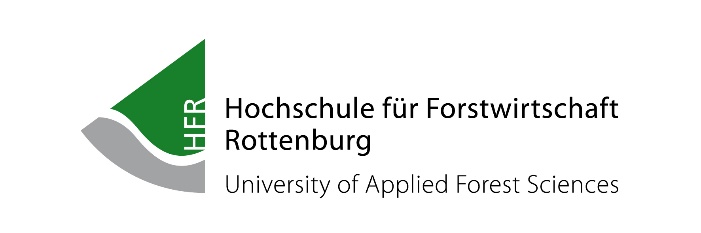 STUDENT APPLICATION FORMAPPLICATIONAPPLICATIONAPPLICATIONAPPLICATIONAPPLICATIONAPPLICATIONAPPLICATIONAcademic year Academic year 20     /20Summer Semester □Summer Semester □Summer Semester □Winter Semester □Field of study (please select): Field of study (please select): Field of study (please select): Field of study (please select): Field of study (please select): Field of study (please select): Field of study (please select): BachelorBachelorBachelorBachelorMasterMasterMasterB.Sc. Forest ManagementB.Sc. Forest ManagementB.Sc. Forest ManagementM.Sc. Forest ManagementM.Sc. Forest ManagementB.Sc. Renewable EnergiesB.Sc. Renewable EnergiesB.Sc. Renewable EnergiesM.Sc. Resource-Efficient BuildingM.Sc. Resource-Efficient BuildingB.Sc. Sustainable Regional ManagementB.Sc. Sustainable Regional ManagementB.Sc. Sustainable Regional ManagementM.Sc. SENCE (Sustainable Energy Competence)M.Sc. SENCE (Sustainable Energy Competence)B.Sc. Water Resource ManagementB.Sc. Water Resource ManagementB.Sc. Water Resource ManagementB.Sc. Wood Management and TechnologyB.Sc. Wood Management and TechnologyB.Sc. Wood Management and TechnologySENDING INSTITUTIONSENDING INSTITUTIONName and address of institutionDepartmental coordinator:
(Name and E-Mail)Institutional coordinator:
(Name and E-Mail)STUDENT’S PERSONAL DATASTUDENT’S PERSONAL DATAFamily nameFirst name(s)Date of birth, place of birthSexNationalityCurrent addressE-Mail addressPhone number / mobil phonePermanent address / e-mail
(if different)Briefly state the reasons why you wish to study at Rottenburg University and which courses you would like to attend.Briefly state the reasons why you wish to study at Rottenburg University and which courses you would like to attend.LANGUAGE COMPETENCELANGUAGE COMPETENCELANGUAGE COMPETENCELANGUAGE COMPETENCELANGUAGE COMPETENCELANGUAGE COMPETENCELANGUAGE COMPETENCELANGUAGE COMPETENCEMother LanguageMother LanguageMother LanguageMother LanguageLanguage of instruction at home institutionLanguage of instruction at home institutionLanguage of instruction at home institutionLanguage of instruction at home institutionOther languagesLevel of language proficiency (please enclose certificate)Level of language proficiency (please enclose certificate)Level of language proficiency (please enclose certificate)Level of language proficiency (please enclose certificate)Level of language proficiency (please enclose certificate)Level of language proficiency (please enclose certificate)Level of language proficiency (please enclose certificate)Other languagesA1A2B1B1B2C1C2GermanEnglishOther: Students are required to register for a German course that leads to level B2 if they cannot provide a proof of a German language proficiency equivalent to B2.Students are required to register for a German course that leads to level B2 if they cannot provide a proof of a German language proficiency equivalent to B2.Students are required to register for a German course that leads to level B2 if they cannot provide a proof of a German language proficiency equivalent to B2.Students are required to register for a German course that leads to level B2 if they cannot provide a proof of a German language proficiency equivalent to B2.Students are required to register for a German course that leads to level B2 if they cannot provide a proof of a German language proficiency equivalent to B2.Students are required to register for a German course that leads to level B2 if they cannot provide a proof of a German language proficiency equivalent to B2.Students are required to register for a German course that leads to level B2 if they cannot provide a proof of a German language proficiency equivalent to B2.Students are required to register for a German course that leads to level B2 if they cannot provide a proof of a German language proficiency equivalent to B2.PREVIOUS AND CURRENT STUDYPREVIOUS AND CURRENT STUDYDegree for which you are currently studyingNumber of higher education study years prior to departure abroadHave you already completed a university degree?
(if yes please give details)Have you already been studying abroad?         
If Yes, when and at which institution?       REQUIRED DOCUMENTSREQUIRED DOCUMENTSREQUIRED DOCUMENTSTo be handed in with the application:enclosedwill be handed in laterMotivation letterCurriculum vitaeCopy of passport/identification cardCertificate of enrolment at home institutionTranscript of records with full details of previous and current higher education study.graduation certificate (if applicable)Passport fotoCertificate of language proficiencyLearning Agreement (mandatory for Erasmus+)Other: